2014主婦聯盟合作社社員環教活動(南社)/承辦：主婦聯盟基金會南部辦公室《GMO OMG》(基改？天老爺！)南社站所巡迴映演申請2014.8.7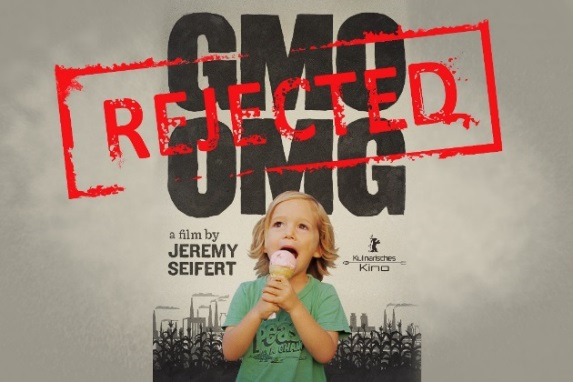 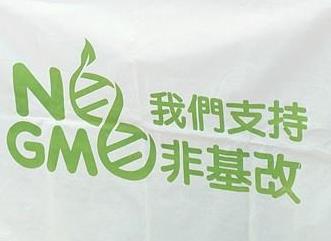 影片資訊基改？天老爺《GMO OMG》  Jeremy Seifert  2013｜84min｜美國導演傑瑞米帶著他的孩子們，讓我們看見基改食物的爭議、種子專利權掌控在極少數跨國農企公司而一般人並不自知！沿著基改食物向上溯源尋找惡名昭彰的孟山都公司、訪問科學家對基改食物對生物的風險，以及各國政府對於基改食物的法規制定與應對方式。這是一場揭開生活飲食中基改面紗的全球化食物尋根之旅！申請方式對象及場次：南社站所皆可申請，共有8場次可供申請課程時間：2小時 (播放+座談)申請辦法：填妥影片放映申請單後，請E-mail至 reedchen@huf.org.tw(陳儒瑋收)或傳真至海安站(註明轉交基金會陳儒瑋收)，本會將回電再次確認無誤後始完成請手續。費用：免費！歡迎現場捐款！洽詢：0931-371696主婦聯盟基金會  陳儒瑋備註：只要申請並完成本影片放映活動之站所，將贈送一面「我們支持非基改」布旗，全台獨家！主辦單位：主婦聯盟生活消費合作社    執行單位：主婦聯盟環境保護基金會2014合作社社員環境教育活動(南社)《GMO OMG》(基改？天老爺！)南社站所巡迴映演  課程申請表申請日期：	年	 月	 日申請日期：	年	 月	 日申請日期：	年	 月	 日申請日期：	年	 月	 日申請日期：	年	 月	 日申請日期：	年	 月	 日站所名稱聯絡人職稱聯絡電話(O)                   (M)                   (O)                   (M)                   (F)                                  (F)                                  (F)                                  E-mail主題《GMO OMG》(基改？天老爺！)影片放映暨座談《GMO OMG》(基改？天老爺！)影片放映暨座談《GMO OMG》(基改？天老爺！)影片放映暨座談《GMO OMG》(基改？天老爺！)影片放映暨座談《GMO OMG》(基改？天老爺！)影片放映暨座談日期(8/1~10/31)   2014年        月       日  星期        上午        時至         時  /  下午        時至         時   2014年        月       日  星期        上午        時至         時  /  下午        時至         時   2014年        月       日  星期        上午        時至         時  /  下午        時至         時   2014年        月       日  星期        上午        時至         時  /  下午        時至         時   2014年        月       日  星期        上午        時至         時  /  下午        時至         時場地設備  請準備  單槍投影機 和 筆記型電腦  請準備  單槍投影機 和 筆記型電腦  請準備  單槍投影機 和 筆記型電腦  請準備  單槍投影機 和 筆記型電腦  請準備  單槍投影機 和 筆記型電腦參加對象預估人數          人備註課程費用：免費申請方式：填妥影片放映申請單後，請E-mail至 reedchen@huf.org.tw(陳儒瑋收)或傳真至海安站(註明轉交基金會陳儒瑋收)，本會將回電再次確認無誤後始完成請手續。活動洽詢：主婦聯盟基金會 陳儒瑋0931-371696課程費用：免費申請方式：填妥影片放映申請單後，請E-mail至 reedchen@huf.org.tw(陳儒瑋收)或傳真至海安站(註明轉交基金會陳儒瑋收)，本會將回電再次確認無誤後始完成請手續。活動洽詢：主婦聯盟基金會 陳儒瑋0931-371696課程費用：免費申請方式：填妥影片放映申請單後，請E-mail至 reedchen@huf.org.tw(陳儒瑋收)或傳真至海安站(註明轉交基金會陳儒瑋收)，本會將回電再次確認無誤後始完成請手續。活動洽詢：主婦聯盟基金會 陳儒瑋0931-371696課程費用：免費申請方式：填妥影片放映申請單後，請E-mail至 reedchen@huf.org.tw(陳儒瑋收)或傳真至海安站(註明轉交基金會陳儒瑋收)，本會將回電再次確認無誤後始完成請手續。活動洽詢：主婦聯盟基金會 陳儒瑋0931-371696課程費用：免費申請方式：填妥影片放映申請單後，請E-mail至 reedchen@huf.org.tw(陳儒瑋收)或傳真至海安站(註明轉交基金會陳儒瑋收)，本會將回電再次確認無誤後始完成請手續。活動洽詢：主婦聯盟基金會 陳儒瑋0931-371696